§2058.  Through ways1.  Designation.  The Department of Transportation may designate a state or state aid highway as a "through way."  The Department of Transportation, after notice, may revoke any such designation.  Municipal officers may designate a way under their jurisdiction as a "through way."[PL 1993, c. 683, Pt. A, §2 (NEW); PL 1993, c. 683, Pt. B, §5 (AFF).]2.  Signs.  A through way designation is not effective until suitable warning signs or signals are erected.[PL 1993, c. 683, Pt. A, §2 (NEW); PL 1993, c. 683, Pt. B, §5 (AFF).]3.  Intersection.  For the purpose of this section, a way joining a through way at an angle, whether or not crossing, is deemed to intersect the through way.[PL 1993, c. 683, Pt. A, §2 (NEW); PL 1993, c. 683, Pt. B, §5 (AFF).]4.  Other stop signs.  The Department of Transportation or municipal officers may designate an intersection as a stop intersection and erect stop signs at one or more entrances.[PL 1993, c. 683, Pt. A, §2 (NEW); PL 1993, c. 683, Pt. B, §5 (AFF).]5.  Yield.  The Department of Transportation or municipal officers may erect standard signs requiring operators to yield the right-of-way at certain intersections.A.  Yield signs may be designated where it is expedient to allow traffic to move through or into the intersection at a reasonable speed for existing conditions of traffic and visibility, yielding the right-of-way to vehicles or pedestrians approaching from either direction on the intersecting street.  [PL 2003, c. 452, Pt. Q, §38 (NEW); PL 2003, c. 452, Pt. X, §2 (AFF).]B.  A vehicle approaching on a through way so as to arrive at an intersection at approximately the same instant as a vehicle approaching on another way has the right-of-way.  [PL 2003, c. 452, Pt. Q, §38 (NEW); PL 2003, c. 452, Pt. X, §2 (AFF).][PL 2003, c. 452, Pt. Q, §38 (RPR); PL 2003, c. 452, Pt. X, §2 (AFF).]6.  Procedure.  A through way designation pursuant to this section is exempt from the Maine Administrative Procedure Act.[PL 1993, c. 683, Pt. A, §2 (NEW); PL 1993, c. 683, Pt. B, §5 (AFF).]SECTION HISTORYPL 1993, c. 683, §A2 (NEW). PL 1993, c. 683, §B5 (AFF). PL 2003, c. 452, §Q38 (AMD). PL 2003, c. 452, §X2 (AFF). The State of Maine claims a copyright in its codified statutes. If you intend to republish this material, we require that you include the following disclaimer in your publication:All copyrights and other rights to statutory text are reserved by the State of Maine. The text included in this publication reflects changes made through the First Regular Session and the First Special Session of the131st Maine Legislature and is current through November 1, 2023
                    . The text is subject to change without notice. It is a version that has not been officially certified by the Secretary of State. Refer to the Maine Revised Statutes Annotated and supplements for certified text.
                The Office of the Revisor of Statutes also requests that you send us one copy of any statutory publication you may produce. Our goal is not to restrict publishing activity, but to keep track of who is publishing what, to identify any needless duplication and to preserve the State's copyright rights.PLEASE NOTE: The Revisor's Office cannot perform research for or provide legal advice or interpretation of Maine law to the public. If you need legal assistance, please contact a qualified attorney.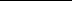 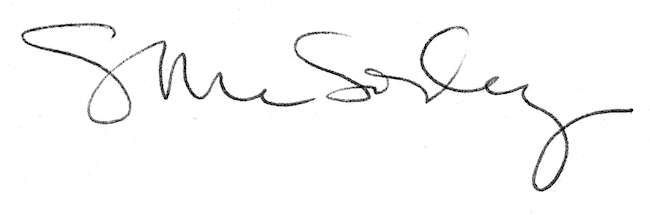 